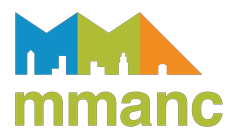  AGENDA  MUNICIPAL MANAGEMENT ASSOCIATION OF NORTHERN CALIFORNIA Board of Directors Committee Meeting Wednesday, May 19, 2021 | 4:00 p.m. to 5:00 p.m.Dial in/Zoom: (669) 900 9128 |https://zoom.us/j/99722663700?pwd=K3c0MjNTcUtSVzUyQ1c4K1NDSVp4QT09Meeting ID: 997 2266 3700| Password: 212975Agenda Attachment: Strategic Plan Priorities for 2021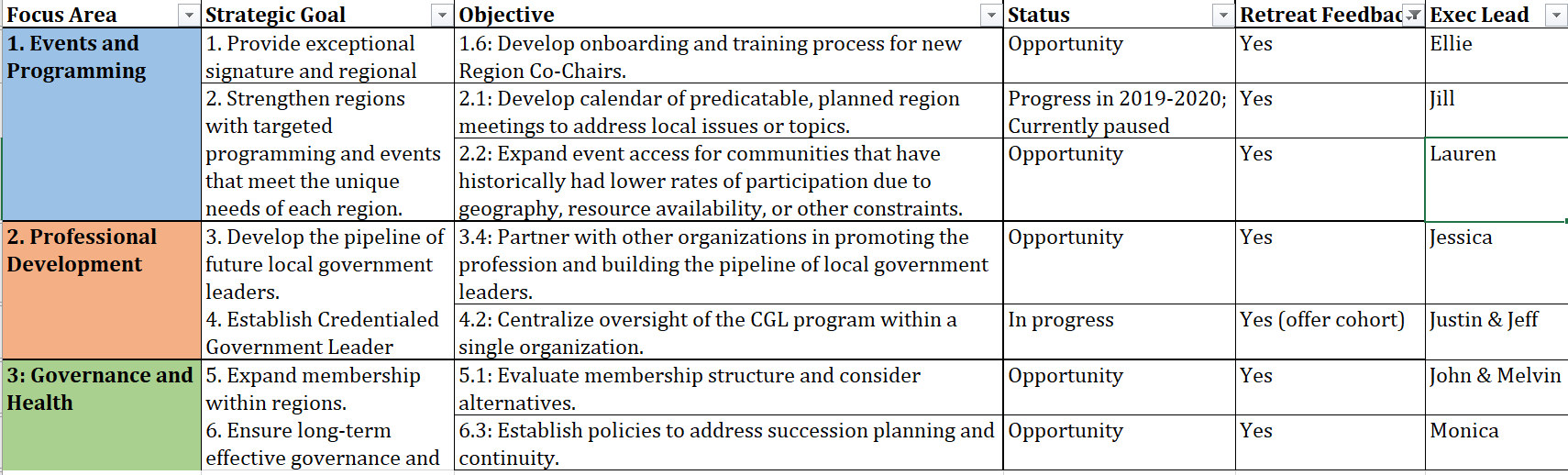 TOPICPREPARATIONPROPOSED PROCESS1Commence Meeting/Roll Call
TIME: 2 minutesPURPOSE: ProcedureLEADER:  Ellie Dallman NoneEllie calls the meeting to order; Jeff take roll. 2Approval of April 21, 2021 Meeting Minutes  TIME: 2 minutesLEADER:   Ellie DallmanReview MinutesBoard considers adopting meeting minutes.First - JohnSecond - Jill3Director ReportsTIME: 1-3 minutes eachPURPOSE: Informational/FeedbackLEADERS: Ellie Dallman, Melvin Gaines, John Stefanski, Jeff Weaver, Jill Bergman, Justin LovellNoneBrief Report from all Directors:Finance – tax getting processedProgram – RFP received, Govapalooza revenue share success. Membership – 471 membersCommunications (sub Jill Bergman) – committee sign up opportunities availableConference – update during item 4CGL – finalizing committee charter (review next month)Vice President – talent initiative survey soon President – swap items 4 and 54Annual ConferenceTIME: 10 minutes eachPURPOSE: Informational/FeedbackLEADERS: Ellie Dallman, Jill BergmanNone- Confirm plans for 2021: Jill, Afshan2022 in-personVirtual October 13-14 or 20-21CGL – Homework after course to receive full credit 5Summer Webinar Series UpdatesTIME: 10 minutesPURPOSE: Informational/Feedback LEADERS:   Ellie DallmanNone- Confirm plans for 2021:June 16, June 30, July 14, July 28, August 11, August 25- Each region will sign up to host one day6Region Updates TIME: 10 minutesPURPOSE: InformationalLEADERS: All  NoneRegion 1 – networking tomorrow 5/20 and future CGL Region 2 – planning activity and CGL Region 3 – June 17th grant workshopRegion 4 – working to work (webinar)Region 5 – planning Bakersfield event ICMA – new regional VP (Pam Antil), equity summit (June 10-11th)MMASC – Women’s Leadership Summit, summer event (Thursday, July 29th)  7Other Items and AnnouncementTIME: 5 minutesPURPOSE: Informational/Feedback LEADERS:  Ellie DallmanNone8AdjournmentPURPOSE: Meeting EndNone- Meeting adjourned at 4:43 PM